Class 3 Autumn 1 Homework MenuIn addition to the starred activities which you should complete every week, you can have a go at any of the other activities in the menu below. You can complete as many as you like! Challenge yourself. Dojos will be awarded! Homework is collected every Friday.VictoriansBiomes and Vegetation BeltsScience‘Light’Reading (At least 3x per week)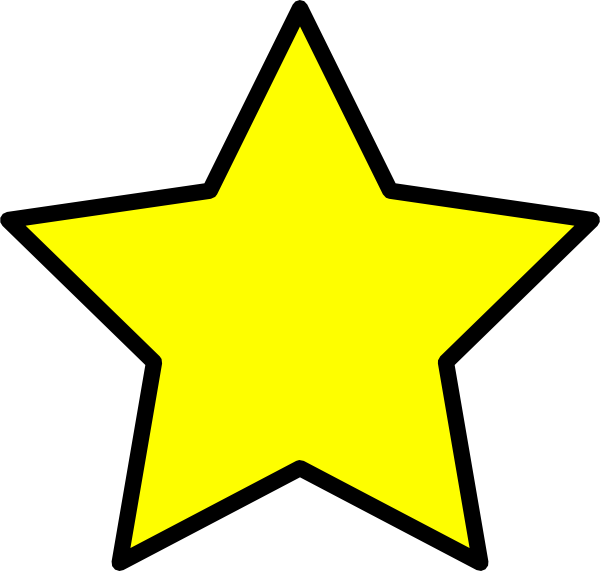 Bake a traditional Victoria Sponge cake. Take some photos of you making it.Research the five major types of Vegetation regions and biomes. Choose one to create an information text about. Don’t forget images!Draw a diagram of the eye. Label the following parts: lens, optic nerve, pupil, iris, cornea, and retina.Times Tables Rockstars (At least 1x a week)Research Victorian money – what coins did they have? How much would they be worth today? What did people get paid for their jobs and how does that compare with today?Create a Venn diagram comparing two biomes around the world. For example, Rainforests and Grasslands.Experiment and see how light creates shadows. Take photographs or draw pictures of these objects with the light shining from 3 different angles. How does this change the shadow?Maths (A new sheet will be stuck in each week)Research a Victorian toy – who might have used it? Create an authentic Victorian advertisement for one.Research environmental problems and solutions and create a poster about this.Who invented the Kaleidoscope? Create a Kaleidoscope pattern and write a little fact file about its inventor!Knowledge Organisers – learnt gradually at your own pace! Research typical Victorian boys and girls names. Choose a boy and a girl and sketch them paying particular attention to their clothes.What are the different types of climate zones? What climate zone do we live in? Draw a map of the world and label the zones and continents.What are 10 facts about light? Create a PowerPoint, word document or an information text. 